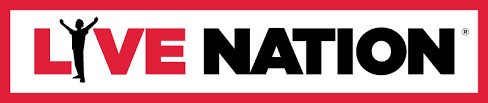 SIMPLE MINDS40 YEARS OF HITS TOURRIPROGRAMMATO IL TOUR IN ITALIA NUOVE DATE:1 LUGLIO 2021PISTOIA, PIAZZA DUOMO, Pistoia Blues13 LUGLIO 2021ROMA, CAVEA AUDITORIUM PARCO DELLA MUSICA, Roma Summer Fest15 LUGLIO 2021PESCARA, TEATRO D’ANNUNZIO, Pescara Jazzdata da confermare – TAORMINA (CT)stiamo lavorando per riprogrammare la data e fornire tutte le informazioni al più presto9 AGOSTO 2021ARENA di VERONAMilano, 27 maggio 2020 – Riprogrammato per l’estate 2021 il “40 Years of Hits Tour” dei Simple Minds in Italia. Live Nation conferma le nuove date nelle stesse città nelle quali la band si sarebbe dovuta esibire quest’anno con il tour celebrativo della loro carriera, fermato per le restrizioni imposte dall’emergenza coronavirus. I biglietti già acquistati rimangono validi per le nuove date nel 2021 e le prevendite sono di nuovo aperte sui Ticketone e Ticketmaster.Queste le nuove date: giovedì 1° luglio 2021 in Piazza Duomo a Pistoia, per il Pistoia Blues Festival, poi martedì 13 luglio alla Cavea dell’Auditorium Parco della Musica in Roma per il Roma Summer Fest, giovedì 15 luglio al Teatro D’Annunzio di Pescara per il Pescara Jazz. Mentre è necessario attendere ancora per conoscere la nuova data per il concerto a Taormina – ma l’organizzatore sta lavorando per riprogrammarla e fornire tutte le info al più presto – il tour dei Simple Minds nelle location italiane più prestigiose arriverà per il gran finale all’Arena di Verona lunedì 9 agosto 2021.Gli show inizialmente previsti nell’estate 2020 (11 luglio a Pistoia, 15 a Roma, 16 a Pescara, 18 a Taormina e 4 agosto a Verona) sono ora riprogrammati nel 2021 a causa dell'emergenza sanitaria in atto e alla luce delle relative disposizioni governative in tema di salute pubblica in merito ad assembramenti di persone.Live Nation Italia desidera ringraziare il proprio team, gli artisti e soprattutto i fan per il loro supporto e pazienza in questa situazione senza precedenti.  L’annuncio di un tour celebrativo per la band fondata e guidata da 40 anni da Jim Kerr e Charlie Burchill nasce dopo la pubblicazione di “40: The Best Of - 1979-2019” (Universal Music, 2019), una raccolta che ripercorre i quaranta anni di carriera della band che ha letteralmente rivoluzionato la musica a partire dagli anni ’80, con l’aggiunta di una traccia inedita: una cover di ‘For One Night Only’ di King Creosote. A questa uscita segue la riedizione del dvd “Seen The Lights” nell’aprile 2020, ovvero la documentazione del memorabile show della band proprio all’Arena di Verona 30 anni addietro, durante il tour di “Street Fighting Years”.Dall’esordio con Life In A Day del 1979 i Simple Minds sono diventati fra le più popolari icone della musica del nostro tempo con canzoni entrate nella storia come New Gold Dream, Up On The Catwalk, Speed Your Love To Me, Waterfront, Glittering Prize, Don’t You (Forget About Me), Alive and Kicking, Sanctify Yourself, Belfast Child, She’s a River, Mandela Day, per citarne solo alcune. Con 5 album al numero 1 in classifica in Gran Bretagna, innumerevoli hit ai primi posti delle classifiche e 60 milioni di album venduti in tutto il mondo, e una carriera di concerti live senza eguali, dopo qualche anno di pausa, sono ritornati nel 2014 con un nuovo album, Big Music, e nuova energia e ispirazione.“I Simple Minds sono diversi ora – racconta Jim Kerr. Anche se sono molto fiero della nostra storia professionale e dei successi ottenuti, non siamo una rock band da repertorio. Sono abbastanza pazzo da pensare che possiamo toccare ancora altissimi livelli, scrivendo musica e suonando dal vivo”.Charlie Burchill aggiunge che “ci sono state varie incarnazioni dei Simple Minds negli anni, ma abbiamo sempre mantenuto la nostra identità, e questo ha a che fare con la nostra attitudine ad esibirci live. È da sempre la nostra forza”.MEDIA PARTNER UFFICIALE: RADIO CAPITAL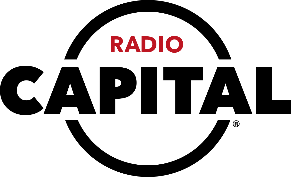 https://www.simpleminds.com/FacebookInstagramTwitterInfo: www.livenation.itPR contact: pantarei 3.0 - Elena Pantera pantera.tre.zero@gmail.com tel +39 348 0908954Press Rep Live Nation Italia: Giacomo Vitali: giacomo.vitali@livenation.it40 YEARS OF HITS TOUR -  DATE E PREZZIBiglietti in vendita su ticketmaster.it, ticketone.it e in tutti i punti vendita autorizzati.L'organizzatore declina ogni responsabilità in caso di acquisto di biglietti fuori dai circuiti di biglietteria autorizzati non presenti nei nostri comunicati ufficiali.GIOVEDÌ 1 LUGLIO @ PISTOIA – PISTOIA BLUES, PIAZZA DUOMO
Prezzi biglietti: Poltronissima – € 65,00 + diritti di prevenditaTribuna Gold – € 65,00 + diritti di prevendita Platea 1° settore – € 55,00 + diritti di prevendita Platea 2° settore – € 50,00 + diritti di prevendita Platea 3° settore – € 40,00 + diritti di prevenditaTribuna – € 35,00 + diritti di prevenditaMARTEDÌ 13 LUGLIO @ ROMA – ROMA SUMMER FEST, CAVEA AUDITORIUM Prezzi biglietti: Parterre – € 50,00 + diritti di prevenditaParterre laterale – € 44,00 + diritti di prevenditaTribuna centrale – € 40,00 + diritti di prevenditaTribuna mediana – € 36,00 + diritti di prevenditaTribuna laterale – € 32,00 + diritti di prevenditaTribuna alta – € 28,00 + diritti di prevenditaGIOVEDÌ 15 LUGLIO @ – PESCARA JAZZ & SONGS, TEATRO D’ANNUNZIOPrezzi biglietti:Poltronissima numerata– € 70,00 + diritti di prevenditaPoltrona numerata – € 60,00 + diritti di prevenditaGradinata non numerata – € 45,00 + diritti di prevenditaData da confermare @ TAORMINA, TEATRO ANTICO LUNEDÌ 9 AGOSTO @ VERONA - ARENA DI VERONAPrezzi biglietti: Poltronissima Gold numerata – € 80,00 + diritti di prevenditaPoltronissima numerata – € 65,00 + diritti di prevenditaPoltrona numerata – € 55,00 + diritti di prevenditaGradinata numerata – € 45,00 + diritti di prevenditaTribuna 2° livello non numerata – € 30,00 + diritti di prevendita